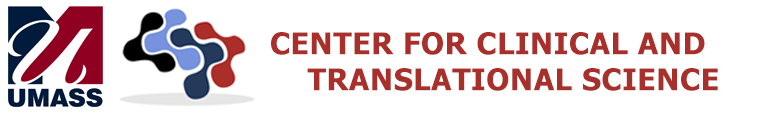 PRE-DOCTORAL FELLOWSHIP TRAINING PROGRAMIN CLINICAL AND TRANSLATIONAL SCIENCEREQUEST FOR TRAINEE APPLICATIONSThe UMass Center for Clinical and Translational Science TL1 Training Program (PI: Dr. Kate Lapane) is seeking UMass pre-doctoral students to apply to our NCATS/NIH-funded pre-doctoral fellowship program. Applicants must be based at UMass Chan Medical School. Proposed research must be health related. T0 only research will not be considered. Applications are due by 5pm ET on March 15, 2024.  The TL1 program seeks to:Assure core competence in clinical and translational research for highly qualified pre-doctoral trainees through the provision of a multifaceted, rigorous TL1 program.Facilitate a broad spectrum of clinical and translational research responsive to unmet health needs.Enable efficiency, quality, effectiveness, and reproducibility in the development of new methods, processes, and products.Foster transdisciplinary training and team science in research.Applicant Eligibility: Applicants must show evidence of high academic performance in the sciences and commitment to a career as an independent health-related researcher.By the time of the award, the individual must be a citizen or a non-citizen national of the United States or have been lawfully admitted for permanent residence (i.e., possess a currently valid Permanent Resident Card USCIS Form I-551, or other legal verification of such status).Applicants must be a member of the UMass Center for Clinical and Translational Science (UMCCTS). Apply for membership (no cost) online at: https://www.umassmed.edu/ccts/about/membership/.Individuals from underrepresented ethnic/racial groups, individuals with disabilities, and individuals from disadvantaged backgrounds are particularly encouraged to apply (see https://grants.nih.gov/grants/guide/notice-files/NOT-OD-20-031.html).Pre-doctoral candidates must be willing to participate in TL1 seminars and activities and to complete responsible conduct of research training.Eligible projects:T0 only projects are not eligible.Applicants shall not propose research with a “foreign component” as defined by NIH (see https://grants.nih.gov/grants/guide/notice-files/NOT-OD-19-114.html).Mentoring team: The successful applicant will have a strong mentoring team committed to helping develop the candidate’s research career. Mentoring teams should include Morningside Graduate School of Biomedical Sciences faculty (https://www.umassmed.edu/gsbs/faculty--research/faculty/ ). The mentors should provide complementary expertise necessary to accomplish the proposed research project which is relevant to human health and includes one component of NIH-defined clinical and/or translational research. Duration of Support: Each trainee is appointed for one year. Re-appointments for a second year will be contingent upon available funding, the applicant’s good progress toward achieving training and research goals, and the applicant’s participation in program offerings, as documented through the trainee’s progress report.Amount of Support: Based upon the NIH stipend schedule as outlined in the links below. https://grants.nih.gov/grants/guide/notice-files/NOT-OD-23-076.html.How to Apply:Pre-doctoral candidates need to submit the following in one PDF:Title Page: title of project, applicant’s name and contact informationCareer Goals (1 page)Research Goals for TL1 (1 page)Curriculum Vitae (CV)Names and email addresses of two faculty who are willing to provide a letter of referenceTranscript from graduate training programs (MS, if applicable, and current PhD program)Demographic data (NIH requires that we ask for this information.):GenderMaleFemaleWould rather not answerEthnicityHispanic or LatinoNon-HispanicWould rather not answerRacial categoryAmerican Indian or Alaska NativeAsianNative Hawaiian or other Pacific IslanderBlack or African AmericanWhiteMore than one raceWould rather not answerDo you have a disability? (Refer to https://grants.nih.gov/grants/guide/notice-files/NOT-OD-20-031.html, Section B.)YesNoDo you come from a disadvantaged background? (Refer to https://grants.nih.gov/grants/guide/notice-files/NOT-OD-20-031.html, Section C.)Yes NoHow many prior months of full-time research experience do you have?What was your undergraduate GPA?If you have a master’s degree, what was your GPA?Note: The faculty submitting letters of reference should send the letter via email to  ccts@umassmed.eduwith the following in the subject line: Letter of reference - applicant’s name.Submission Deadline Date:Completed applications and two letters of references must be received on or before 5pm ET on March 15, 2024  to: ccts@umassmed.edu. Additional information is available at: http://www.umassmed.edu/ccts/education/t-training-program.Selected applicants will be required to submit “Just-in-Time” information, as follows, prior to receiving an award.CertificationsIf Human Subjects are involved, please provide the assurance type and number (if changed from the initial submission) and the Certification date of IRB Review and Approval. Pending or out of date approvals are not acceptable.If Vertebrate Animals are involved, please provide the assurance number (if changed from the initial submission), verification of IACUC approval with date, and any IACUC-imposed changes. Pending or out-of-date approvals are not acceptable.Human Subjects EducationFor grants involving Human Subjects, provide certification that each person identified under Key Personnel involved in human subjects research has completed an educational program in the protection of human subjects.If the project will include human subjects research studies, these must conform to the NIH policies on the inclusion of women, minorities, and children in study populations. Details of such studies, including a description of the population and the rationale for inclusion/exclusion of women and minorities, must be provided to the CCTS program office before awardees undertake such studies.Personal data for inclusion in the CCTS All Personnel Report (PHS 2590 form, page 7).Awardees will be expected to complete periodic progress reports according to UMCCTS and NIH guidelines.Questions?Please contact Jan Nissly, PhD at: jan.nissly@umassmed.edu. 